ЗАТВЕРДЖЕНО
розпорядженням Кабінету Міністрів України
від 23 вересня 2015 р. № 991
(в редакції розпорядження Кабінету Міністрів України
від 21 грудня 2016 р. № 992-р)ПЕРСПЕКТИВНИЙ ПЛАН 
формування територій громад Харківської області1. Графічна частина (карта Харківської області)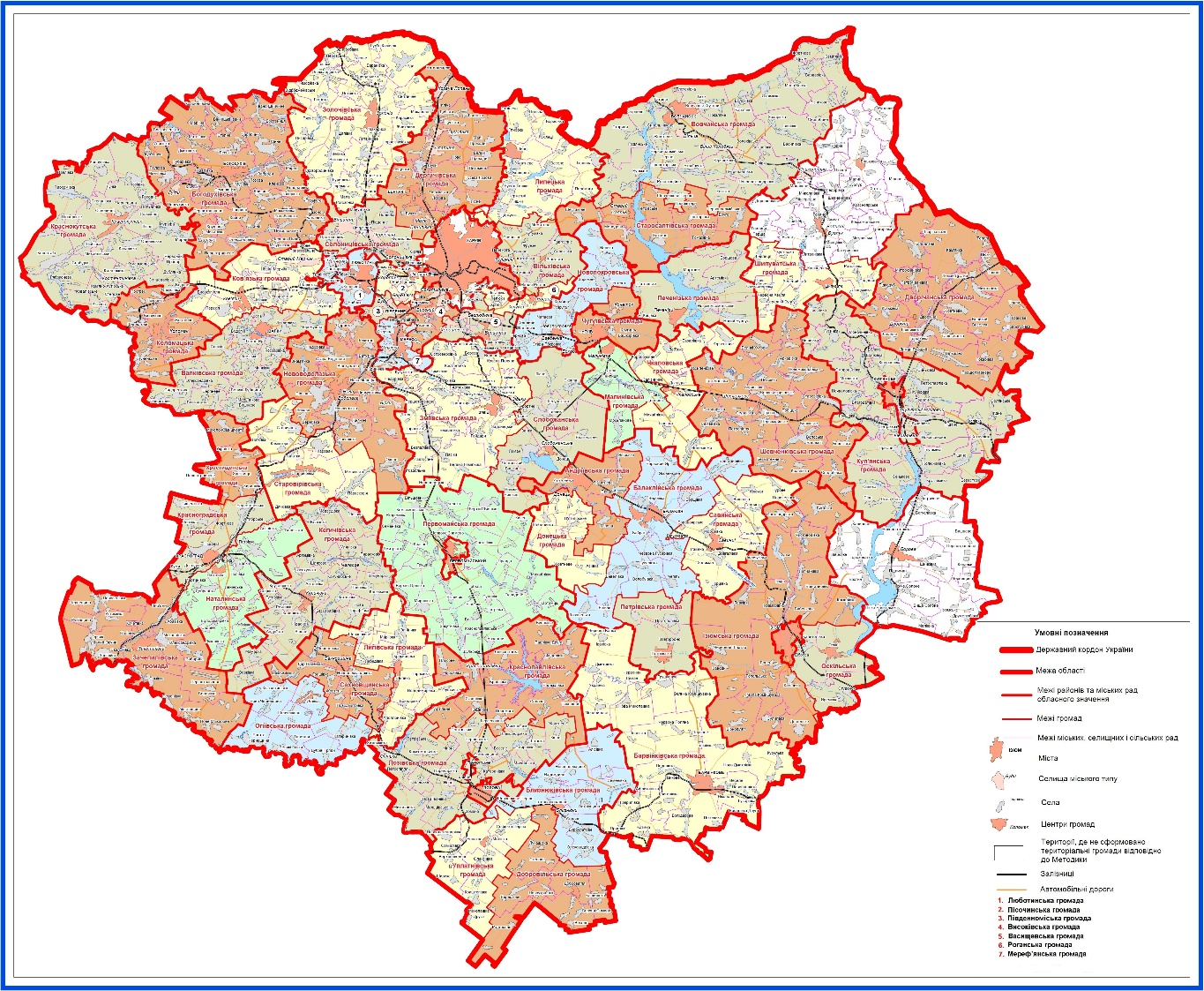 2. Перелік спроможних територіальних громад Харківської областіНазва територіальної громадиКод населеного пункту - адміністративного центру територіальної громади згідно з КОАТУУНазва 
населеного 
пункту - адміністративного центру територіальної громадиНазви територіальних громад, що входять до складу спроможної територіальної громадиНазва району чи міста обласного значення, до 
якого входить адміністративний центр територіальної громадиБалаклійська6320210100м. БалакліяБалаклійськаБалаклійський районБорщівськаБригадирівськаВербівськаГусарівськаЛозовеньківськаЧепільськаНовогусарівська ШевелівськаЯковенківськаАндріївська6320255300смт АндріївкаАндріївська -“-Пришибська Міловська Савинська6320255700смт СавинціСавинська-“-МорозівськаЗалиманськаВеселівськаВишнівськаДонецька6320256000смт ДонецьДонецька-“-Шебелинська П’ятигірська Асіївська Петрівська6320284801с. ПетрівськеПетрівська -“-Протопопівська Барвінківська6320410100м. БарвінковеБарвінківська Барвінківський районБогодарівська Гусарівська Іллічівська (Рідненська) Подолівська Гаврилівська Григорівська Іванівська Великокомишуваська Грушуваська Новомиколаївська Мечебилівська Іванівська ДругаБлизнюківська6320655100смт БлизнюкиБлизнюківська Близнюківський районБурбулатівська Алісівська Квітнева Надеждинська Новонадеждинська Острівщинська Семенівська Уплатнівська6320686501с. УплатнеУплатнівська -“-Софіївська Самійлівська Олексіївська Криштопівська Добровільська6320682501с. ДобровілляДобровільська -“-Лукашівська Верхньосамарська Башилівська Новоукраїнська Берестівська ВишневаБогодухівська6320810100м. БогодухівБогодухівськаБогодухівський районЗабродівська Зарябинська Степнянська Вінницько-Іванівська Павлівська Івано-Шийчинська Сіннянська Крисинська Кленівська Сазоно-Баланівська Петропавлівська Олександрівська ВікторівськаСухининська Губарівська Дмитрівська Гутянська Куп’єваська Полково-Микитівська Улянівська Шарівська Хрущово-Микитівська Валківська6321210100м. ВалкиВалківська Валківський районГонтово-Ярська Черемушнянська Костівська Кобзарівська Заміська Сніжківська Минківська Олександрівська Благодатненська Сидоренківська МельниківськаКов’язька6321255400смт Ков’ягиКов’язька -“-Перекіпська Баранівська Високопільська Новомерчицька Старомерчицька Шарівська Огульцівська Шипуватська6321486001с. ШипуватеШипуватська Великобурлуцький районНовоолександрівська Андріївська Гнилицька Червонохвильська Вовчанська6321610100м. ВовчанськВовчанська Вовчанський районГатищенська Старицька СиминівськаВільчанська Вовчансько-Хутірська Охрімівська Волохівська Варварівська Нестернянська Землянська Різниківська Білоколодязька Іванівська Новоолександрівська Петропавлівка Юрченківська Котівська Пільнянська Рубіжненська Бугаївська Старосалтівська6321655800смт Старий СалтівСтаросалтівська -“-Шестаківська Молодівська Гонтарівська Червоноармійська Хотімлянська Дворічанська6321855100смт ДворічнаДворічанська Дворічанський районТокарівська Новоєгорівська Вільшанська Тавільжанська Лиманська Друга Миколаївська Богданівська Пісківська Кутьківська Рідкодубівська Петро-Іванівська Колодязненська Кам’янська Дергачівська6322010100м. ДергачіДергачівська Дергачівський районМалоданилівська Безруківська Черкасько-Лозівська Русько-Лозівська Козачо-Лопанська Прудянська Слатинська Проходівська Токарівська Солоницівська6322057600смт СолоницівкаСолоницівська -“-Пересічанська Вільшанська Полівська Протопопівська Зачепилівська6322255100смт ЗачепилівкаЗачепилівська Зачепилівський районНовомажарівська Бердянська Сомівська Миколаївська Забаринська Леб’язька Чернещинська Малоорчицька Зміївська6321710100м. ЗміївЗміївська Зміївський районЗідьківська Борівська Чемужівська Задонецька Соколівська Бірківська Таранівська Великогомільшанська Тимченківська Слобожанська6321755600смт СлобожанськеКомсомольська
(Слобожанська) -“-Лиманська Нижньобишкинська Шелудьківська Геніївська Скрипаївська Золочівська6322655100смт ЗолочівЗолочівська Золочівський районВеликорогозянська Гур’єво-Козачанська Довжицька КалиновецькаЛютівська Малорогозянська Одноробівська Перша Одноробівська Олександрівська Писарівська Світличненська Удянська Феськівська Оскільська6322888001с. ОскілОскільськаКапитолівська Ізюмський районСтуденокська Кегичівська6323155100смт КегичівкаКегичівська Кегичівський районСлобожанська Андріївська Бессарабівська Власівська Вовківська Красненська Лозівська Мажарська Медведівська Новопарафіївська Павлівська Парасковіївська Рояківська Розсохуватська Шляхівська Коломацька6323255100смт КоломакКоломацька Коломацький районШляхівська Різуненківська Шелестівська Покровська Красноградська6323310100м. КрасноградКрасноградська Красноградський районПіщанська Іванівська Зорянська Хрестищенська6323381501с. ХрестищеХрестищенська -“-Миколо-Комишуватська Кирилівська Наталинська6323383001с. НаталинеНаталинська Красноградський районМартинівська Попівська Кобзівська Володимирівська Петрівська Соснівська Краснокутська6323555100смт КраснокутськКраснокутська Краснокутський районКостянтинівська В’язівська Каплунівська Качалівська Китченківська Козіївська Колонтаївська Любівська Мурафська Олексіївська Пархомівська Рябоконівська Краснопавлівська6323955400смт КраснопавлівкаКраснопавлівська Лозівський районЯковлівська Плисівська ПеремогівськаЄлизаветівська Артільна Бунаківська Павлівська ДругаСадівська Тихопільська Надеждівська Нововодолазька6324255100смт Нова ВодолагаНововодолазька Нововодолазький районВатутінська Знам’янська Одринська Ордівська Охоченська Просянська Рокитненська Сосонівська Староводолазька Старовірівська6324285501с. СтаровірівкаСтаровірівська -“-Станичненська Караванська Мелихівська Печенізька6324655100смт ПеченігиПеченізька Печенізький районМартівська Артемівська Новобурлуцька Борщівська Сахновщинська6324855100смт СахновщинаСахновщинська Сахновщинський районДар-НадеждинськаНовоолександрівська Лигівська6324884001с. ЛигівкаЛигівська -“-Аполлонівська Володимирівська Лебедівська Олійниківська Шевченківська Огіївська6324885501с. ОгіївкаОгіївська -“-Багаточернещинська Великобучківська Дубовогрядська Катеринівська Новочернещинська Тавежнянська Пісочинська6325157900смт ПісочинПісочинська Харківський районКоротичанська Березівська Мереф’янська6325110700м. МерефаМереф’янська -“-Утківська Васищівська6325156400смт ВасищевеВасищівська -“-Лизогубівська Безлюдівська Хорошівська КотлярівськаРоганська6325158500смт РоганьРоганська -“-Пономаренківська Вільхівська6325184001с. ВільхівкаКулиничівська -“-Малороганська Вільхівська Липецька6325182001с. ЛипціЛипецька -“-Веселівська Глибоківська СлобожанськаЛук’янцівська Тернівська Циркунівська Русько-Тишківська Височанська6325156700смт ВисокийВисочанська -“-Бабаївська Покотилівська Яковлівська Південноміська6325111000м. ПівденнеПівденна-“-Будянська Новопокровська6325456200смт НовопокровкаНовопокровська Чугуївський районЕсхарівська Введенська Великобабчанська Кам’яноярузька Зарожненська Старопокровська Малинівська6325455900смт МалинівкаМалинівська -“-Старогнилицька Граківська Мосьпанівська Чкаловська6325456700смт ЧкаловськеЧкаловська -“-Коробочкинська Іванівська Леб’язька Базаліївська Юрченківська Шевченківська6325755100смт ШевченковеШевченківська Шевченківський районСтаровірівська Сподобівська Семенівська Петропільська Петрівська Нижньобурлуцька Новомиколаївська Гетьманівська Великохутірська Волосько-БалаклійськаВасиленківська Борівська Березівська Безмятежненська Аркадівська Ізюмська6310400000м. ІзюмІзюмська м. ІзюмБражківська Бригадирівська Бугаївська Вірнопільська Довгеньківська Заводська Іванчуківка Кам’янська Комарівська Куньєвська Левківська Малокомишуваська Олександрівська Чистоводівська Куп’янська6310700000м. Куп’янськКуп’янська м. Куп’янськВишнівська Глушківська Грушівська Гусинська Кислівська Кіндрашівська Кругляківська Курилівська Лісностінківська Моначинівська Нечволодівська Піщанська ОсинівськаПетропавлівська Пристінська Просянська Сеньківська Смородьківська Ягідненська Лозівська6311000000м. ЛозоваЛозівська м. ЛозоваДомаська Новоіванівська Миколаївська Орільська Царедарівська Панютинська Чернігівська Комсомольська
(Миролюбівська) Катеринівська Шатівська Смирнівська Кінненська Люботинська6311200000м. ЛюботинЛюботинська м. ЛюботинМанченківська Первомайська6311500000м. ПервомайськийПервомайська м. ПервомайськийОлексіївська Берецька Верхньобишкинська Верхньоорільська Грушинська Дмитрівська Єфремівська Закутнівська Картамиська Киселівська Красненська Миронівська Михайлівська Одрадівська Слобідська Роздольська Ржавчицька Суданська Чугуївська6312000000м. ЧугуївЧугуївська м. ЧугуївКочетоцька 